I acknowledge that archive derivative evidence maintained by the SDRCFL Evidence Control Facility will be destroyed after a period of four (4) years. I understand that I must submit a request in writing for the media to be further maintained at my agency. Handwritten initials: _______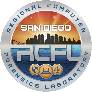 DIGITAL FORENSICS SERVICE REQUESTBy submitting this form, the customer agrees that the laboratory will select the technical procedures best fit to complete the request.DIGITAL FORENSICS SERVICE REQUESTBy submitting this form, the customer agrees that the laboratory will select the technical procedures best fit to complete the request.DIGITAL FORENSICS SERVICE REQUESTBy submitting this form, the customer agrees that the laboratory will select the technical procedures best fit to complete the request.DIGITAL FORENSICS SERVICE REQUESTBy submitting this form, the customer agrees that the laboratory will select the technical procedures best fit to complete the request.RCFL Use OnlyRCFL Request #:      Request Type:      Date:      Agency InformationSubmitting Agency:       Squad/Unit:                                                                          Squad/Unit:                                                                          Task Force: Agency InformationAgency Case Number:      Crime (plain English):      Crime (plain English):      Crime (plain English):      Agency InformationSubmitting Person (last, first):      Submitting Person (last, first):      Title:      Title:      Agency InformationEmail:      Office Phone:      Office Phone:      Cell Phone:      Agency InformationCase Agent (last, first):  Same      Case Agent (last, first):  Same      Title:      Title:      Agency InformationEmail:      Office Phone:      Office Phone:      Cell Phone:      RCFL InformationRequest:  Initial   Follow-up:      Type:  Lab   Field/On-site   RCFL InformationNew Evidence Being Submitted:  Y   N  Asset Forfeiture Potential:  Y   N   UnknownRCFL InformationSpecial Handling:  Bio-Hazard   Classified Material   Drug-Related   Special Master   SDDA Grant: Special Handling:  Bio-Hazard   Classified Material   Drug-Related   Special Master   SDDA Grant: RCFL InformationHas anyone viewed/examined/accessed this evidence prior to submitted to the RCFL?  Y (see comments)   N  Has anyone viewed/examined/accessed this evidence prior to submitted to the RCFL?  Y (see comments)   N  RCFL InformationRCFL Members Consulted/Conducting Triage:      RCFL Members Consulted/Conducting Triage:      LegalType:  Date Received by RCFL:      LegalEvidence Seizure Location:       Evidence Seizure Date:      Device InformationNumber/Type of Items Submitted (i.e., 2 laptops, 1 thumb drive):      Number/Type of Items Submitted (i.e., 2 laptops, 1 thumb drive):      Number/Type of Items Submitted (i.e., 2 laptops, 1 thumb drive):      Number/Type of Items Submitted (i.e., 2 laptops, 1 thumb drive):      Number/Type of Items Submitted (i.e., 2 laptops, 1 thumb drive):      Device InformationOperating System or Device Type:  ; If “Other” or multiple, specify here: Operating System or Device Type:  ; If “Other” or multiple, specify here: Operating System or Device Type:  ; If “Other” or multiple, specify here: Operating System or Device Type:  ; If “Other” or multiple, specify here: Operating System or Device Type:  ; If “Other” or multiple, specify here: Device InformationSpecial Handling:  Bio-Hazard   Classified Material   Drug-Related   Special Master   SDDA Grant (specify):Special Handling:  Bio-Hazard   Classified Material   Drug-Related   Special Master   SDDA Grant (specify):Special Handling:  Bio-Hazard   Classified Material   Drug-Related   Special Master   SDDA Grant (specify):Special Handling:  Bio-Hazard   Classified Material   Drug-Related   Special Master   SDDA Grant (specify):Special Handling:  Bio-Hazard   Classified Material   Drug-Related   Special Master   SDDA Grant (specify):Device InformationMobile DeviceDevice State: Device State: Lock:    Known   UnknownLock:    Known   UnknownDevice InformationMobile DeviceMake:      Model:      Model:      S/N or IMEI:      Service RequestRequest:  Preview   Imaging   Examination   Pre-CAIR   Post-CAIR  Request:  Preview   Imaging   Examination   Pre-CAIR   Post-CAIR  CAIR-Trained?  Y   N   N/A  Service RequestDescribe, in detail, services needed. List any investigative, legal, or court deadlines. Explain answers above as necessary.Describe, in detail, services needed. List any investigative, legal, or court deadlines. Explain answers above as necessary.Describe, in detail, services needed. List any investigative, legal, or court deadlines. Explain answers above as necessary.Service RequestService RequestIf passwords are unknown, email biographical information to sdrcfl@fbi.gov. If known, include here:      If passwords are unknown, email biographical information to sdrcfl@fbi.gov. If known, include here:      If passwords are unknown, email biographical information to sdrcfl@fbi.gov. If known, include here:      Service RequestNumber of Copies of Results:        N/AIf Mobile Device, choose extraction type: If Mobile Device, choose extraction type: RCFL Use OnlyPROCESSNAMEDATEPROCESSNAMEDATERCFL Use OnlyReceived ByTechnical ReviewRCFL Use OnlyInitial EntryAdmin ApprovalRCFL Use OnlyReviewed ByNotified for Pick UpRCFL Use OnlyAssigned ByReport(s) DistributedRCFL Use OnlyAssigned ToEvidence ReturnedRCFL Use OnlyReassigned ByClosedRCFL Use OnlyReassigned ToRCFL Use OnlyPriority     1       2       3       4       5     1       2       3       4       5CART ID